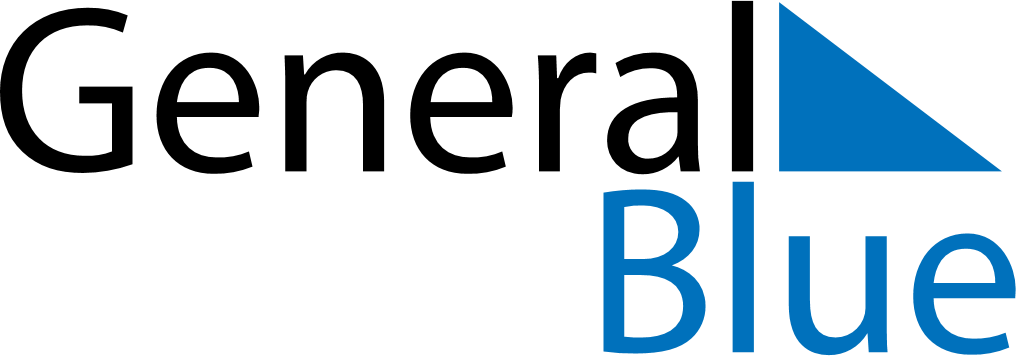 Weekly CalendarMarch 1, 2026 - March 7, 2026Weekly CalendarMarch 1, 2026 - March 7, 2026Weekly CalendarMarch 1, 2026 - March 7, 2026Weekly CalendarMarch 1, 2026 - March 7, 2026Weekly CalendarMarch 1, 2026 - March 7, 2026Weekly CalendarMarch 1, 2026 - March 7, 2026Weekly CalendarMarch 1, 2026 - March 7, 2026SundayMar 01SundayMar 01MondayMar 02TuesdayMar 03WednesdayMar 04ThursdayMar 05FridayMar 06SaturdayMar 07AMPM